Publicado en MADRID el 21/07/2021 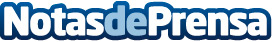 Técnicas de bricolaje y herramientas a tener en cuenta, según hidrolimpiadoras.onlineEl bricolaje, en pocas palabras, es todo aquel trabajo manual, independientemente de si son reparaciones menores, amueblar, rediseñar un ambiente, etc., que son realizados por la propia mano de un individuo. Esto sin necesidad de ser un especialista o profesional en el área. Dependiendo de donde se desempeñen, varían los tipos de bricolaje y herramientasDatos de contacto:Alvaro Lopez629456410Nota de prensa publicada en: https://www.notasdeprensa.es/tecnicas-de-bricolaje-y-herramientas-a-tener Categorias: Bricolaje Otras Industrias Innovación Tecnológica http://www.notasdeprensa.es